GURU   NANAK   INSTITUTE   OF   TECHNOLOGY  Department of Applied Electronics & Instrumentation Engineering                        NOTICE Date : 28.06.16 A  Departmental BOS meeting will be held  in AEIE faculty room on 04.7.16 at 12:30 p.m. to discuss the following agenda.  All Faculty  and Technical Staff members are requested to attend the meeting. Agenda: R16 Syllabus commencement Finalization of 1st to 8th Sem Curriculum structure        3)   Discussion on syllabus revision  and new courses introduced·     4)    Discussion on courses which strengthen  employability, entrepreneurship technical  and skill development      5)   Final year Project       6)   R&D Activity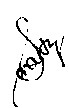              -----------------------------               ( Suparna Maity)           Convenor of BOS-AEIE. 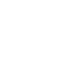 Department of  Electronics & Instrumentation Engineering Minutes of the BOS Meeting held on 15/07/2016 BOS meeting for Even Semester 2016 was held on 04th July, 2016 in the EIE Faculty Room, at 12:30 pm in the presence of the following members Prof.( Dr.) Sunit Kumar  Sen,  Professor, C.U Dr. Achintya Das,  Prof, & H.O.D,ECE, Kalyani Govt. Engineering College Mr. Samiran Roy, Senior Procurement Specialist, Honeywell International India(Pvt. Ltd.) Prof(Dr) Arun Kumar Mondal,H.O.D,ECE,GNIT Mr.S.Kuila, H.O.D,EIE,GNIT, Chairman,BOS Mr. A.K.Chakrabarty, Astt Prof,EIE,GNIT Mrs. J. Datta, Astt Prof,EIE,GNIT  Mrs. P.Banerjee, Astt Prof,EIE,GNIT  Ms U. Ghosh, Astt Prof,EIE,GNIT Mrs. S. Maity, Astt Prof,EIE,GNIT  Mrs. B. Roy, Astt Prof,EIE,GNIT Mrs. S.Das, Astt Prof,EIE,GNIT  Agenda of the meeting:  R16 Syllabus commencement Finalization of 1st to 8th Sem Curriculum structure        3)   Discussion on syllabus revision  and new courses introduced·     4)    Discussion on courses which strengthen  employability, entrepreneurship technical  and skill development      5)   Final year Project R&D Activity Discussions and decisions: The Convener and the Chairman of BOS, Dept of EIE welcome all the members of the Meeting and formally intimated about the agenda to be discussed.  Proposed AEIE Course Curriculum was presented and discussed. External Invitees and Professors checked and discussed thoroughly. They appreciated and recommended the syllabus with a suggestion of few changes like Design Lab. should be included in either 5th or 6th semester, Process Automation may be included in sixth semester under PE field etc. External Invitees also appreciated the revised syllabus as a numbers of new subjects as well as mini projects are included in the new syllabus.It is decided that for final year students special classes for GATE examination will be arranged.  Final year students must publish paper from their final year project. External experts suggested that the R & D activity of the department should be increased The meeting ended with vote of thanks. 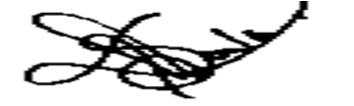               ----------------------------                                                                                   ( S. Kuila )                                                                                              Head of the Department                                                                       Electronics & Instrumentation Engineering Dept. 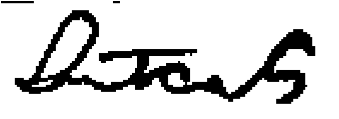 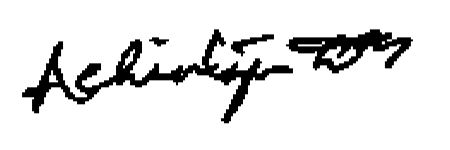 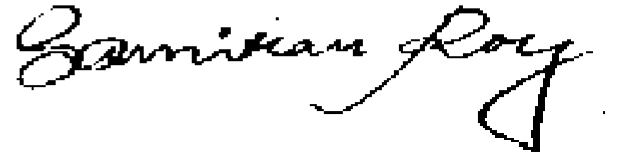 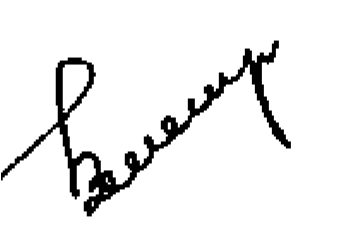 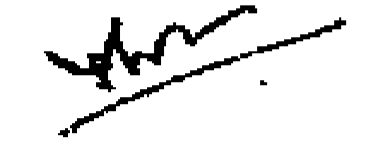 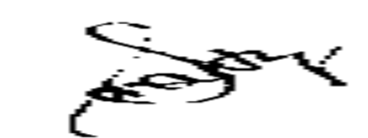 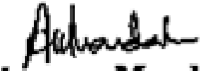 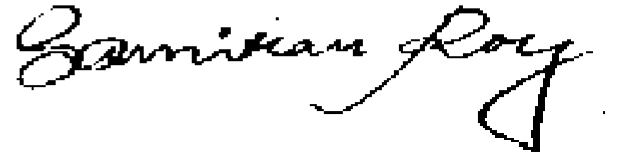 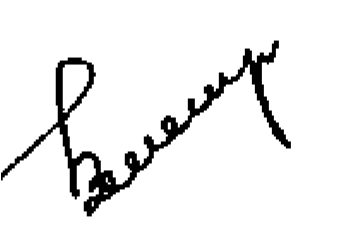 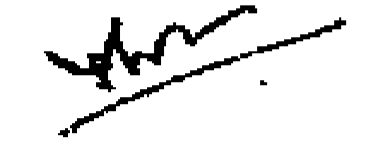 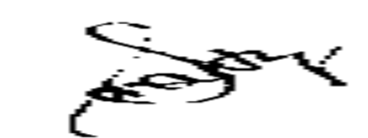 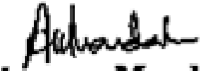 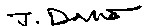 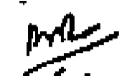 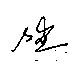 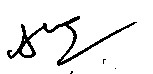 GURU   NANAK   INSTITUTE   OF   TECHNOLOGY  Department of Applied Electronics & Instrumentation Engineering                        NOTICE Date : 11.11.16 A  Departmental BOS meeting will be held  in AEIE faculty room on 17.11.16 at 1:30 p.m. to discuss the following agenda.  All Faculty  and Technical Staff members are requested to attend the meeting. Agenda: Progress of R16  3rd & 4th Sem syllabus Hands on Training for studentsIndustry visit for students Miscellaneous Department of  Electronics & Instrumentation Engineering Minutes of the BOS Meeting held on 17/11/2016 BOS meeting was held on 17th November, 2016 in the EIE Faculty Room, at 1:30 pm in the presence of the following members Prof.( Dr.) Sunit Kumar  Sen,  Professor, C.U Dr. Achintya Das,  Prof, & H.O.D,ECE, Kalyani Govt. Engineering College Mr. Samiran Roy, Senior Procurement Specialist, Honeywell International India (Pvt. Ltd.) Prof(Dr) Arun Kumar Mondal , H.O.D,ECE,GNIT Mr.S.Kuila, H.O.D,EIE,GNIT, Chairman,BOS Mr. A.K.Chakrabarty, Astt Prof,EIE,GNIT Mrs. J. Datta, Astt Prof,EIE,GNIT  Mrs. P.Banerjee, Astt Prof,EIE,GNIT  Ms U. Ghosh, Astt Prof,EIE,GNIT Mrs. S. Maity, Astt Prof,EIE,GNIT  Mrs. B. Roy, Astt Prof,EIE,GNIT Mrs. S.Das, Astt Prof,EIE,GNIT  Agenda of the meeting:  Progress of R16  3rd & 4th Sem syllabus Hands on training for students Industry visit for students Miscellaneous Discussions and decisions: The Convener and the Chairman of BOS, Dept of EIE welcome all the members of the Meeting and formally intimated about the agenda to be discussed.  Proposed AEIE R-16 3rd & 4th semester syllabus was checked and discussed by external experts. They recommend some modifications. All the syllabus coordinator of different subject noted down the recommended changes. Department should provide/arrange few courses/training like PLC & SCADA, Embedded system, Electronics Circuit Design for students to make them industry ready. External members suggested name of some renowned industry for industry visit. The meeting ended with vote of thanks. 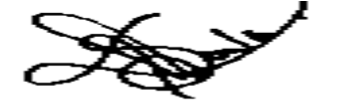               ----------------------------                                                                                ( S. Kuila )                                                                                              Head of the Department                                                                       Electronics & Instrumentation Engineering Dept. 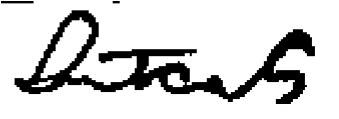 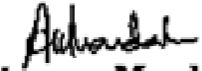 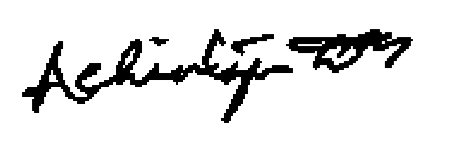 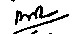 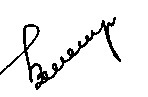 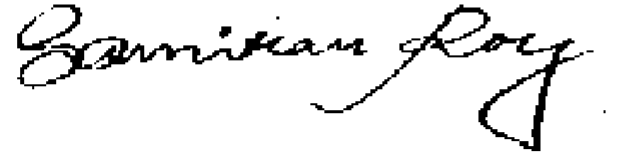 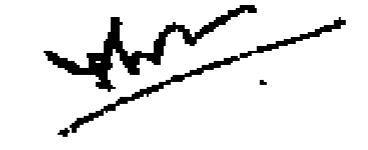 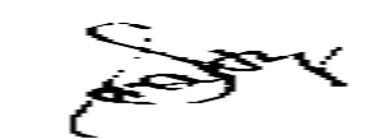 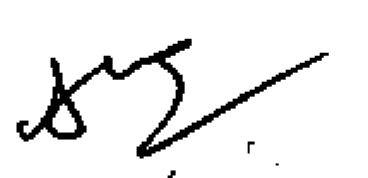 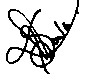 GURU   NANAK   INSTITUTE   OF   TECHNOLOGY  Department of Applied Electronics & Instrumentation Engineering                        NOTICE Date : 25.05.17 A  Departmental BOS meeting will be held  in conference hall of GNIT on 02.06.17 at 2:00 p.m. to discuss the following agenda.  All Faculty and Technical Staff members are requested to attend the meeting. Agenda: R16 3rd & 4th sem syllabus finalization  Miscellaneous              -----------------------------               ( Suparna Maity)           Convenor of BOS-AEIE. GURUNANAK INSTITUTE OF TECHNOLOGY DEPARTMENT OF APPLIED ELECTRONICS AND INSTRUMENTATION ENGINEERING Minutes of the meeting held on 02.06.17 at 2.00pm in the conference hall of GNIT : The meeting was held at the aforesaid date & venue, where the following members were present. Prof. Dr. Annapurna Das, Director, GNIT  Prof. Dr. Santanu Kr. Sen, Principal, GNIT Prof. Rajib  Bandyopadhyay, Professor, Jadavpur University   Prof. Sunit Kumar Sen, Professor, University of Calcutta Prof.  Achintya Das, Professor, Kalyani Govt. Engineering College Mrs. Bapita Roy, Head of the Department, EIE, GNIT Mrs. Suparna Maity, Asst. Prof., EIE, GNIT Mrs. Santana Das, Asst. Prof., EIE, GNIT Mrs. Paramita Banerjee, Asst. Prof., EIE, GNIT Mrs. Sanghamitra Layek, Asst. Prof., EIE, GNIT Discussions took place on the following issues and the following resolutions were taken by the members present in the meeting. 1. Brief discussion on the autonomy curriculum of EIE department from 1st   to 8th semester.    Suggestions: The Paper name Control Theory is to be changed to Control Engineering The Paper name Control laboratory is to be changed to Control Engineering laboratory The Paper name Antenna Theory & Propagation laboratory is to be changed to Antenna &         Propagation laboratory The Paper name Optoelectronics & Fibre Optics is to be changed to Optoelectronics & Fibre Optic         Sensors  2. Remarks by the BOS experts on the autonomy syllabus of third semester:  3rd sem:  Theory:    Analog Electronic Circuits( EI 301):  Title of module I is changed to Small Signal Amplifiers Content under module III is to be rearranged One lecture is to be assigned to Introduction to Analog Integrated Circuits     Digital Electronic Circuits (EI 302): One lecture should be assigned to Introduction to Digital Integrated Circuits In module I under Introduction ,functions of  Digital logic is to be removed  In module I under Number Systems, signed binary number representation with 1’s and 2’s complement methods is to be replaced by signed binary number representation with 1’s and 2’s complement methods and application In module III under the topic Sequential Circuits Design, excitation table is to be removed & state equation is to be included. In module IV under different types of A/Ds and D/As converter, concept of sampling is to be included.     Circuit Theory and Networks (EI 303): ok     Electrical & Electronic Measurement & Instrumentation (EI 304):  In module II, DC bridge & AC bridge is to be mentioned separately In module II, magnitude and phase balance of AC bridge is to be included after bridge balance equation In module II under topic Basic concept of Potentiometer and Energy meter , wattmeter is to be included In module IV , Interference and noise is to be changed to Interference signals & their eliminations Practical: Analog Electronic Circuits Lab(EI391):   Name of the 10th experiment is to be changed to Design & Testing of Wien bridge oscillator Name of the 2nd experiment is to be changed to Study of a two stage R-C coupled amplifier & study of input impedance, output impedance & frequency response In 5th, 6th & 7th experiment LM 741 is to be replaced by Op-amp.    Digital Electronic Circuits Lab(EI392): ok    Circuits and Networks Lab(EI393): ok    Technical Skill development-I(MC381): The content of Technical Skill Development is to be Skill          Development for Signal Simulation and Analysis using MATLAB Remarks by the BOS experts on the syllabus of fourth semester: Theory:    Sensors and Transducers (EI401):  In module I under inductive Sensing Element response is to be replaced by characteristics curve.  Introduction to temperature sensor is to be removed from module III Advanced sensor is to be replaced by Miscellaneous sensor in module IV under which first topic is to be IC temperature sensor Microprocessors and Microcontrollers (EI402): ok Field theory (EI403): The paper name should be Electromagnetic Theory & Transmission Line Practical:    Sensors and Transducers Lab(EI491): ok    Microprocessor and Microcontrollers Lab (EI492): Name of second experiment is to be changed to program development using basic instruction set(data transfer, load/sore, arithmetic, logical) using 8085 trainer kit    Electrical & Electronic Measurement & Instrumentation Lab (EI493): ok Miscellaneous:  In each practical paper one extra mural experiment must be included. In all theory subject one class should be allotted for Introduction of the subject. It was also decided that CO and PO mapping of the course should be done for all courses The meeting was ended with the vote of thanks. 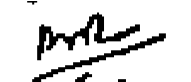 ----------------------------- (Mrs. Bapita Roy) H.O.D.-  AEIE. 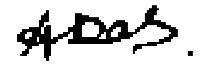 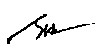 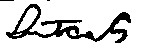 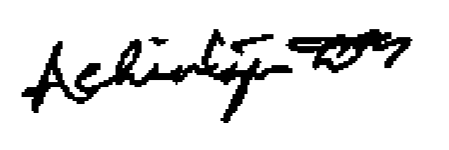 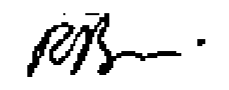 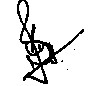 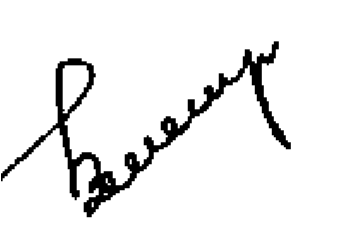 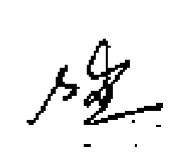 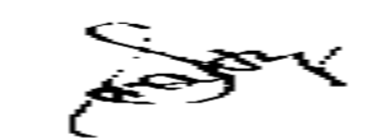 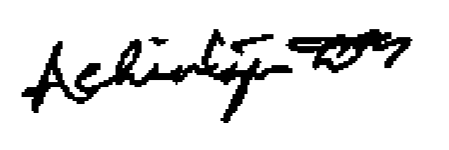 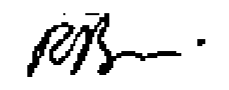 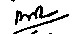 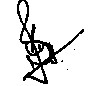 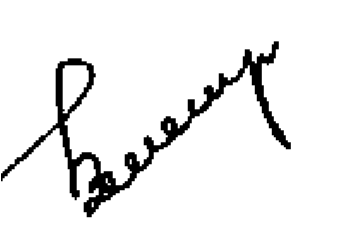 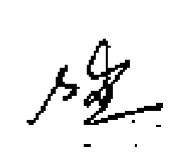 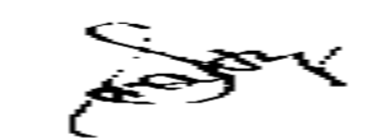 GURU   NANAK   INSTITUTE   OF   TECHNOLOGY  Department of Applied Electronics & Instrumentation Engineering                        NOTICE Date : 13.10.17 A  Departmental BOS meeting will be held  in conference hall of GNIT on 20.10.17 at 2:00 p.m. to discuss the following agenda.  All Faculty and Technical Staff members are requested to attend the meeting. Agenda: Progress of 5th semester syllabus Role of department in placement Suggestion regarding the online course material Industry oriented training for students Miscellaneous              -----------------------------               ( Suparna Maity)           Convenor of BOS-AEIE. GURUNANAK INSTITUTE OF TECHNOLOGY DEPARTMENT OF APPLIED ELECTRONICS AND INSTRUMENTATION ENGINEERING Minutes of the meeting held on 20.10.17 at 2.00pm in the conference hall  of GNIT : The meeting was held at the aforesaid date & venue, where the following members were present. Prof. Dr. Annapurna Das, Director, GNIT  Prof. Satish Ch. Bera, Professor, University of Calcutta Prof. Sunit Kumar Sen, Professor, University of Calcutta    Prof.  Achintya Das, Professor, Kalyani Govt. Engineering College Mrs. Rajanya Chakraborty,Software Developer, Cognizant Technologies Pvt. Ltd. Mrs. Bapita Roy, Head of the Department, EIE, GNIT Dr. Adhish Kr. Chakraborty, Asst. Prof., EIE, GNIT Mrs. Jayita Datta, Asst. Prof., EIE, GNIT Mrs. Paramita Banerjee, Asst. Prof., EIE, GNIT Mrs. Santana Das, Asst. Prof., EIE, GNIT Mrs. Suparna Maity, Asst. Prof., EIE, GNIT Mr. Sudip Kuila, Asst. Prof., EIE, GNIT Ms. Sanghamitra Layek, Asst. Prof., EIE, GNIT Ms. Uma Ghosh, Asst. Prof., EIE, GNIT Smt. Saswati Chakraborty, JTA, GNIT Smt. Nabamita Paul, JTA, GNIT Sri M. Dutta, JTA, GNIT Discussions took place on the following issues and the following resolutions were taken by the members present in the meeting Progress of 5th semester syllabus    Experts had gone through the progress of 5th semester syllabus of AEIE department and suggested some modifications. Role of department in placement Placement through alumni Brush up of industry related subjects of final year students Suggestion regarding the online course material After completion of all online courseware material, expert will review the material & accordingly they will give suggestion. Industry oriented training for students Training on,.NET ,JAVA ,MATLAB with PLC,SCADA, DCS are to be arranged. The meeting was ended with the vote of thanks. 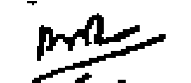 ----------------------------- (Mrs. Bapita Roy) H.O.D.-  AEIE. 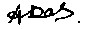 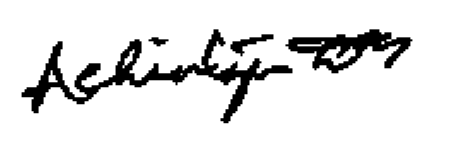 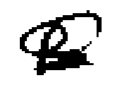 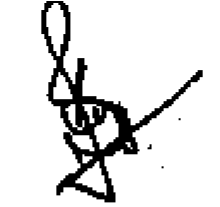 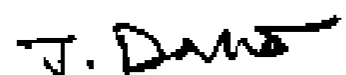 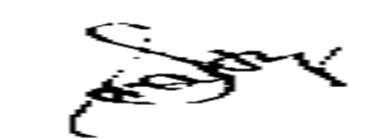 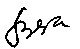 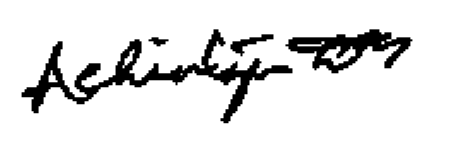 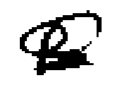 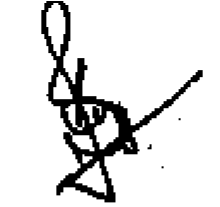 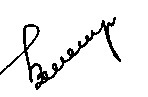 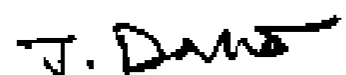 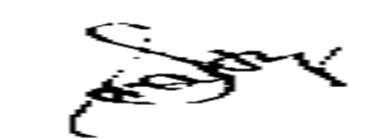 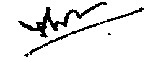 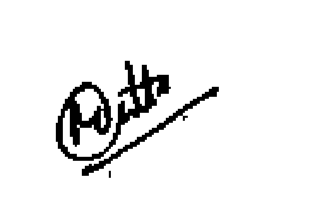 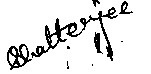 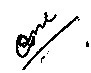 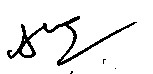 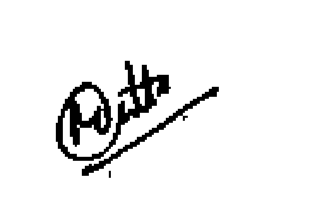 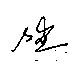 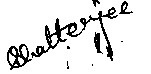 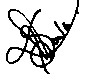 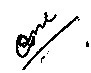 GURU   NANAK   INSTITUTE   OF   TECHNOLOGY  Department of Applied Electronics & Instrumentation Engineering                        NOTICE Date : 19.02.18 A  Departmental BOS meeting will be held  in conference hall of GNIT on 01.03.18 at 2:30 p.m. to discuss the following agenda.  All Faculty and Technical Staff members are requested to attend the meeting. Agenda: Finalization of 5th semester syllabus Finalization of 6th semester syllabus Placement in Core Industry Miscellaneous 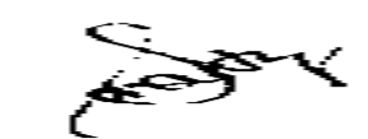              -----------------------------               ( Suparna Maity)           Convenor of BOS-AEIE. GURUNANAK INSTITUTE OF TECHNOLOGY DEPARTMENT OF APPLIED ELECTRONICS AND INSTRUMENTATION ENGINEERING Minutes of the meeting held on 01.03.18 at 2.30pm in the conference hall of GNIT : The meeting was held at the aforesaid date & venue, where the following members were present. Prof. Dr. Annapurna Das, Director, GNIT  Prof. Dr. Santanu Kr. Sen, Principal, GNIT Prof. Satish Ch. Bera, Professor, University of Calcutta Prof. Rajib  Bandyopadhyay, Professor, Jadavpur University           Prof. Sunit Kumar Sen, Professor, University of Calcutta Prof.  Achintya Das, Professor, Kalyani Govt. Engineering College Mrs. Rajanya Chakraborty,Software Developer, Cognizant Technologies Pvt. Ltd. Mrs. Bapita Roy, Head of the Department, EIE, GNIT Mrs. Suparna Maity, Asst. Prof., EIE, GNIT Mrs. Jayita Datta, Asst. Prof., EIE, GNIT Mrs. Paramita Banerjee, Asst. Prof., EIE, GNIT Mrs. Sanghamitra Layek, Asst. Prof., EIE, GNIT Discussions took place on the following issues and the following resolutions were taken by the members present in the meeting Finalization of 5th semester syllabus: Theory:    Industrial Instrumentation (EI501): Prerequisite, Course Objective, Course Outcome are to be Included In module 1, Characteristics of Elastic Pressure Sensor, Diaphragm, Bellows are to be added In module 2 flow nozzle, Hydrostatic type level measurement is to be added In module 3 Hydrostatic type level measurement is to be added In module 4 Linearization techniques of thermocouples, thermowell are to be added The following books are to be included B. G. Liptak: ‘Instrument Engineers Handbook’, vol-I and vol-II, Chilton Book Co. Philadelphia Ernest O. Doeblin, ‘Measurement Systems – Application and Design’, Tata-McGraw Hill S.K.Sen, ‘Measurement Techniques in Industrial Instrumentation’, New Age International.  Analog & Digital Communication Theory ( EI 502): Prerequisites for Analog & Digital Communication Theory (EI502) are to be added. Quantization theory should be shifted to Module-2. CDMA should be mentioned in Module 4. Optimum filter and correlation filter are to be added in Module 4. Shanon-Fano algorithm for encoding, channel coding and information capacity theorem are to be deleted from the syllabus. Error correction coding is to be added in Module 5. Principles of Communication Systems, Taub and Schilling, Tata McGraw-Hill Education is to be added as reference text book. Control Engineering (EI 503): Open loop and close loop system and their comparison.(Module I) Signal flow graphs: Mason’s gain formula.(Module I) Review of standard test signals-Step, Ramp, Impulse, and sinusoid.(Module I) Realization of basic compensators- Lead, Lag, Lag-Lead compensator.(Module III) Digital Signal Processing (EI 504A): Pre-requisite is to be incorporated as it is necessary for any subject. The recapitulation of signals & systems and relevance of DSP are to be incorporated. Concept of Chebyshev filters and comparison with Butterworth filter and some examples on practical filters are to be included in module III. FPGA is not required. RF & Microwave Engineering (EI 504B):  Prerequisite is to be added Introduction to RF & Microwave signal is to be added Antenna Theory & Propagation (EI 504C):  Points to be Added/Deleted: Basic concept of electromagnetic wave, Maxwell's equation in differential and integral form and its interpretation. Vector calculas. Isotropic ,Omni directional radiation Folded dipole, Yagi-uda Array to be added in Module -II To be deleted from module -III: Applications (including frequency at which used), advantages and disadvantages, major design principles and equations (without long and detailed derivations) Different types of EM wave propagation: Ground wave, Ionospheric wave, Skywave Ground and their expression Practical: Control Engineering Laboratory (EI 593): Name of some experiments is to be changed. One extramural experiment is to be included in the syllabus. Technical Skill Development (MC581): Name of the paper changed to Design & Development of IOT Based Instrumentation System from the paper name Internet of Things. Finalization of 5th semester syllabus: Theory:    Industrial Instrumentation (EI501): Prerequisite, Course Objective, Course Outcome are to be Included In module 1, Characteristics of Elastic Pressure Sensor, Diaphragm, Bellows are to be added In module 2 flow nozzle, Hydrostatic type level measurement is to be added In module 3 Hydrostatic type level measurement is to be added In module 4 Linearization techniques of thermocouples, thermowell are to be added The following books are to be included B. G. Liptak: ‘Instrument Engineers Handbook’, vol-I and vol-II, Chilton Book Co. Philadelphia Ernest O. Doeblin, ‘Measurement Systems – Application and Design’, Tata-McGraw Hill S.K.Sen, ‘Measurement Techniques in Industrial Instrumentation’, New Age International.  Analog & Digital Communication Theory ( EI 502): Prerequisites for Analog & Digital Communication Theory (EI502) are to be added. Quantization theory should be shifted to Module-2. X. 	CDMA should be mentioned in Module 4. Optimum filter and correlation filter are to be added in Module 4. Shanon-Fano algorithm for encoding, channel coding and information capacity theorem are to be deleted from the syllabus. Error correction coding is to be added in Module 5. Principles of Communication Systems, Taub and Schilling, Tata McGraw-Hill Education is to be added as reference text book. Control Engineering (EI 503): Open loop and close loop system and their comparison.(Module I) Signal flow graphs: Mason’s gain formula.(Module I) Review of standard test signals-Step, Ramp, Impulse, and sinusoid.(Module I) Realization of basic compensators- Lead, Lag, Lag-Lead compensator.(Module III) Digital Signal Processing (EI 504A): Pre-requisite is to be incorporated as it is necessary for any subject. The recapitulation of signals & systems and relevance of DSP are to be incorporated. Concept of Chebyshev filters and comparison with Butterworth filter and some examples on practical filters are to be included in module III. FPGA is not required. RF & Microwave Engineering (EI 504B):  Prerequisite is to be added Introduction to RF & Microwave signal is to be added Antenna Theory & Propagation (EI 504C):  Points to be Added/Deleted: Basic concept of electromagnetic wave, Maxwell's equation in differential and integral form and its interpretation. Vector calculas. Isotropic ,Omni directional radiation Folded dipole, Yagi-uda Array to be added in Module -II To be deleted from module -III: Applications (including frequency at which used), advantages and disadvantages, major design principles and equations (without long and detailed derivations) Different types of EM wave propagation: Ground wave, Ionospheric wave, Skywave Ground and their expression Practical: Control Engineering Laboratory (EI 593): Name of some experiments is to be changed. One extramural experiment is to be included in the syllabus. Technical Skill Development (MC581): Name of the paper changed to Design & Development of IOT Based Instrumentation System from the paper name Internet of Things. Placement in Core Industry: Experts present in the meeting suggested to conduct industry mentor meet frequently. They also asked to invite CEOs of different industries as chairperson of different seminar, workshop. III. 	To make the students industry ready experts also suggested to increase the number of industry visit. Miscellaneous: Pre requisite, Course objective, Course outcome and CO- PO mapping of each subjects must be         included. The meeting was ended with the vote of thanks. 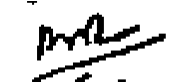 ----------------------------- (Mrs. Bapita Roy) H.O.D.-  AEIE. 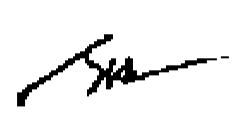 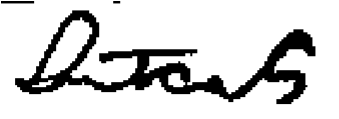 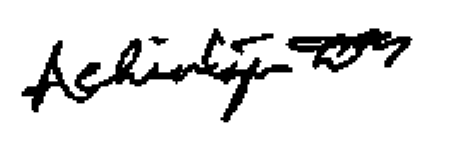 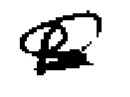 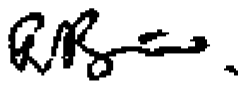 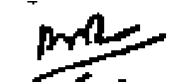 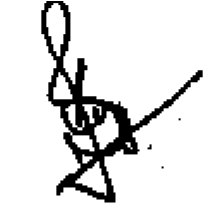 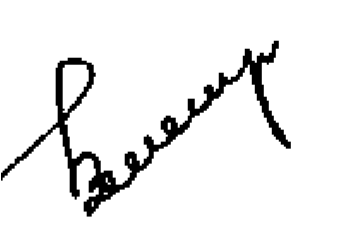 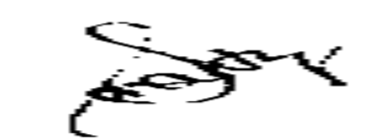 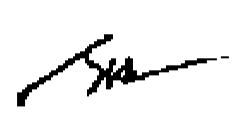 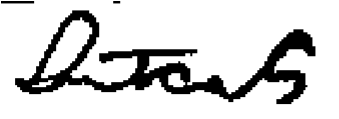 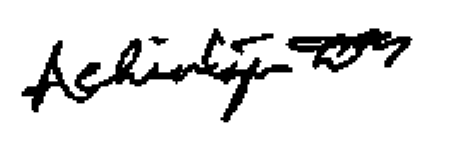 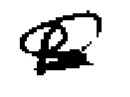 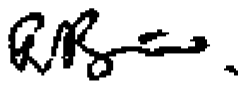 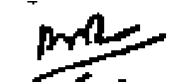 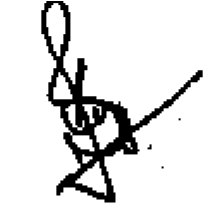 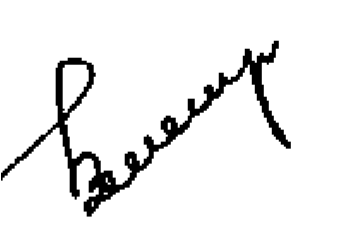 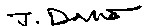 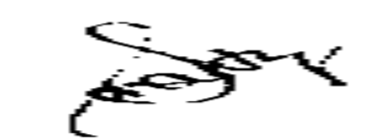 GURU   NANAK   INSTITUTE   OF   TECHNOLOGY  Department of Applied Electronics & Instrumentation Engineering                        NOTICE Date : 12.07.18 A  Departmental BOS meeting will be held  in conference hall of GNIT on 17.07.18 at 3:00 p.m. to discuss the following agenda.  All Faculty and Technical Staff members are requested to attend the meeting. Agenda: Finalization of the autonomy curriculum of R18 regulation (2018-2019 admission batch)New subjects introduction depending on current trend Subjects introduction considering Employability, Entreprenureship,Soft Skill & Technical Skill developmentFinal year Project Allocation, Execution & Evaluation Process Beyond Curriculum Training Miscellaneous 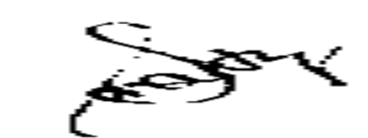              -----------------------------               ( Suparna Maity)           Convenor of BOS-AEIE. GURUNANAK INSTITUTE OF TECHNOLOGY & NARULA INSTITUTE OF TECHNOLOGY DEPARTMENT OF APPLIED ELECTRONICS AND INSTRUMENTATION ENGINEERING Minutes of the meeting held on 17.07.18 at 3.00pm in the conference hall of GNIT : The meeting was held at the aforesaid date & venue, where the following members were present. Prof. Satish Ch. Bera, Professor, University of Calcutta           Prof. Sunit Kumar Sen, Professor, University of Calcutta Prof.  Achintya Das, Professor, Kalyani Govt. Engineering College Mrs. Rajanya Chakraborty, Software Developer, Cognizant Technologies Pvt. Ltd. Mrs. Bapita Roy, Head of the Department, AEIE, GNIT Dr. Adhish kr. Chakrabarty, Asst. Prof., AEIE, (Registrar in Charge) GNIT Mrs. Suparna Maity, Asst. Prof., AEIE, GNIT Dr. Paramita Banerjee, Asst. Prof.,AEIE, GNIT Mrs. Sanghamitra Layek, Asst. Prof., AEIE, GNIT Mrs. Santana Das, Asst. Prof., AEIE, GNIT Mr. Sudip Kuila, Asst. Prof.,AEIE, GNIT Mr. Mrinmoy Dutta,JTA,AEIE,GNIT Mrs. Saswati Chatterjee,JTA,AEIE,GNIT Mrs. Nabamita Paul,JTA,AEIE,GNIT Discussions took place on the following issues and the following resolutions were taken by the members present in the meeting Agenda: Finalization of the autonomy curriculum of R18 regulation (2018-2019 admission batch):  The R18 Curriculum (2018-2019 admission batch) of AEIE department was modified according to the suggestions of the BOS experts discussed in the last meeting. New subjects introduction depending on current trend :BOS experts appreciated the revised syllabus. Some subjects are added in the new curriculum depending on the current trend .Subjects introduction considering Employability, Entreprenureship,Soft Skill & Technical Skill developmentLike R-16 curriculum , this new curriculum also made considering Employability, Entreprenureship, Soft Skill & Technical Skill development  The present modified version of R18 curriculum was approved by all the aforesaid members present in the meeting. Final year Project Allocation, Execution & Evaluation Process:  A detailed discussion regarding final year project allocation, execution & evaluation among all external & internal members of BOS took place in the meeting. According to the discussion department decided the procedure of project allocation, execution & evaluation. Details of procedure are attached with the document. Beyond Curriculum Training: Following beyond curriculum training for 5th & 7th semester students has been decided in the meeting IOT based Instrumentation system  - 5th semester Advanced process Control Using PLC & DCS-7th semester For next 4 th & 6h semester students  beyond curriculum training -Advanced Microprocessors & Microcontrollers & AutoCAD for Industrial Automation – 6th semesterIntroduction To Matlab Programing-4th semester Miscellaneous   BOS experts advised to motivate the students for doing the MOOCs courses  The meeting was ended with the vote of thanks. ----------------------------- (Mrs. Bapita Roy) H.O.D.-  AEIE. 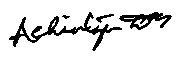 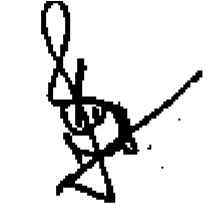 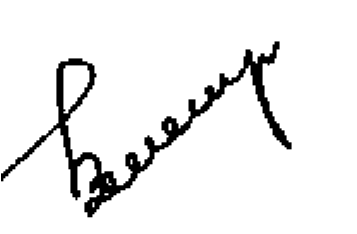 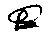 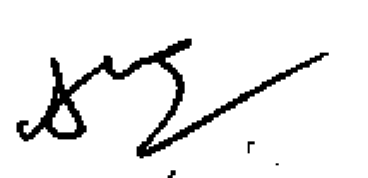 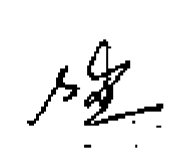 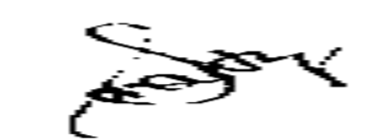 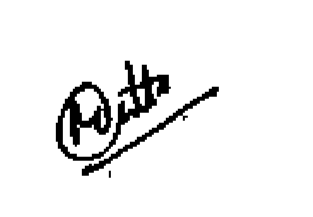 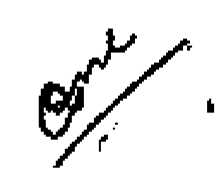 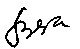 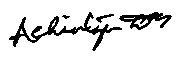 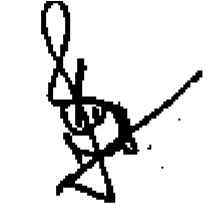 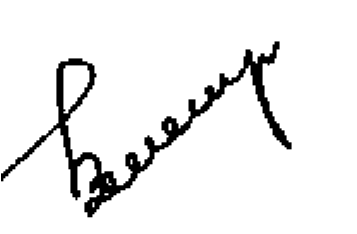 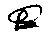 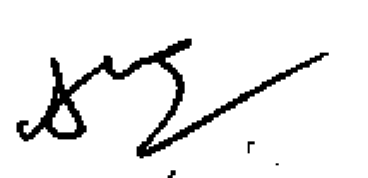 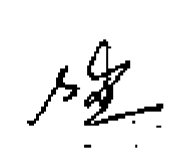 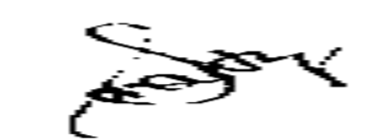 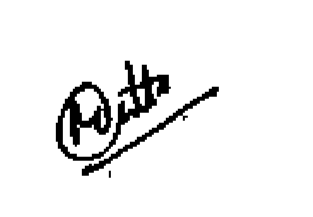 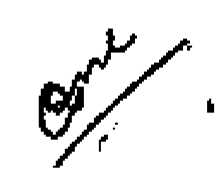 GURU   NANAK   INSTITUTE   OF   TECHNOLOGY  Department of Applied Electronics & Instrumentation Engineering                        NOTICE Date : 05.03.19 A  Departmental BOS meeting will be held  in conference hall of GNIT on 13.03.19 at 3:00 p.m. to discuss the following agenda.  All Faculty and Technical Staff members are requested to attend the meeting. Agenda: Progress of R16 7th & 8th sem syllabus  Final year Project Allocation, Execution & Evaluation Process BCT TrainingMiscellaneous 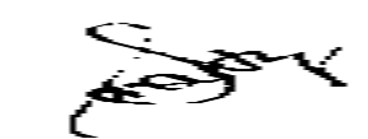              -----------------------------               ( Suparna Maity)           Convenor of BOS-AEIE. GURUNANAK INSTITUTE OF TECHNOLOGY & NARULA INSTITUTE OF TECHNOLOGY DEPARTMENT OF APPLIED ELECTRONICS AND INSTRUMENTATION ENGINEERING Minutes of the meeting held on 13.03.19 at 3.00pm in the conference hall of GNIT : The meeting was held at the aforesaid date & venue, where the following members were present. Prof. Satish Ch. Bera, Professor, University of Calcutta           Prof. Sunit Kumar Sen, Professor, University of Calcutta Prof.  Achintya Das, Professor, Kalyani Govt. Engineering College Mrs. Rajanya Chakraborty, Software Developer, Cognizant Technologies Pvt. Ltd. Mrs. Bapita Roy, Head of the Department, AEIE, GNIT Dr. Adhish kr. Chakrabarty, Asst. Prof., AEIE, (Registrar in Charge) GNIT Mrs. Suparna Maity, Asst. Prof., AEIE, GNIT Dr. Paramita Banerjee, Asst. Prof.,AEIE, GNIT Mrs. Sanghamitra Layek, Asst. Prof., AEIE, GNIT Mrs. Santana Das, Asst. Prof., AEIE, GNIT Mr. Sudip Kuila, Asst. Prof.,AEIE, GNIT Mr. Mrinmoy Dutta,JTA,AEIE,GNIT Mrs. Saswati Chatterjee,JTA,AEIE,GNIT Mrs. Nabamita Paul,JTA,AEIE,GNIT Progress of R16 7th & 8th sem syllabus External members of BOS reviewed the progress of 7th & 8th semester R-16 syllabus and gave their opinion. All the syllabus coordinators were asked to follow these guidelines. Finalization of Student  Project Project for the students of 3rd, 5th & 7th semester were already selected by the faculty members of the department. All external members of BOS thoroughly checked the details of project and finalized.  BCT TrainingFollowing beyond curriculum training for 3rd & 5th  semester students has been decided in the meeting:C Programming & AutoCAD for Industrial Automation  – 3rd SemesterMicrocontroller Programming  & LabVIEW-5th  semesterMiscellaneous   BOS experts advised to motivate the students for doing the NPTEL courses  The meeting was ended with the vote of thanks. 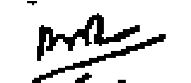 ----------------------------- (Mrs. Bapita Roy) H.O.D.-  AEIE. 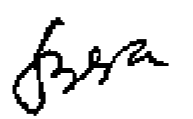 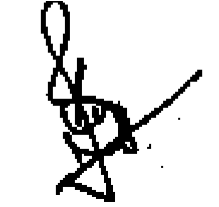 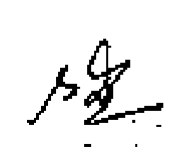 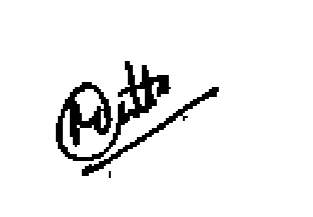 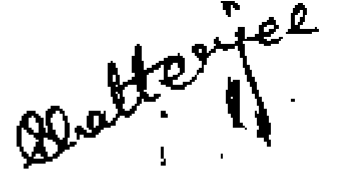 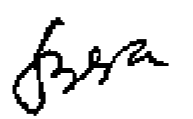 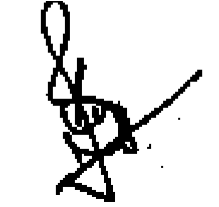 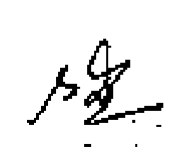 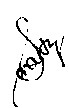 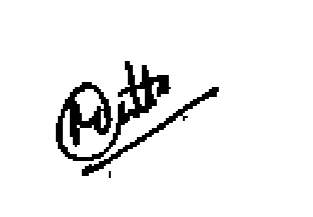 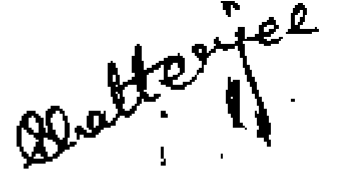 GURU   NANAK   INSTITUTE   OF   TECHNOLOGY  Department of Applied Electronics & Instrumentation Engineering                        NOTICE Date : 21.11.19 A  Departmental BOS meeting will be held  in conference hall of GNIT on 27.11.19 at 3:00 p.m. to discuss the following agenda.  All Faculty and Technical Staff members are requested to attend the meeting. Agenda: R16 7th & 8th sem syllabus finalization R18 3rd & 4th sem syllabus revision  BCT TrainingMiscellaneous 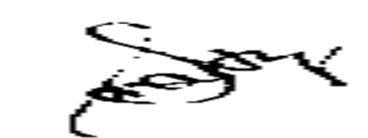              -----------------------------               ( Suparna Maity)           Convenor of BOS-AEIE. GURUNANAK INSTITUTE OF TECHNOLOGY DEPARTMENT OF APPLIED ELECTRONICS AND INSTRUMENTATION ENGINEERING Minutes of the meeting held on 27.11.19 at 3.00pm in the conference hall of GNIT : The meeting was held at the aforesaid date & venue, where the following members were present. Prof. Sunit Kumar Sen, Professor, University of Calcutta Prof.  Achintya Das, Professor, Kalyani Govt. Engineering College Mrs. Rajanya Chakraborty,Software Developer, Cognizant Technologies Pvt. Ltd. Mrs. Bapita Roy, Head of the Department, AEIE, GNIT Dr. Adhish kr. Chakrabarty, Asst. Prof., AEIE, (Registrar in Charge) GNIT Mrs. Suparna Maity, Asst. Prof., AEIE, GNIT Dr. Paramita Banerjee, Asst. Prof.,AEIE, GNIT Mrs. Sanghamitra Layek, Asst. Prof., AEIE, GNIT Mrs. Santana Das, Asst. Prof., AEIE, GNIT Mr. Sudip Kuila, Asst. Prof.,AEIE, GNIT Mr. Mrinmoy Dutta,JTA,AEIE,GNIT Mrs. Saswati Chatterjee,JTA,AEIE,GNIT Mrs. Nabamita Paul,JTA,AEIE,GNIT Discussions took place on the following issues and the following resolutions were taken by the members present in the meeting Finalization of R-16  7th & 8th semester  Syllabus of all the departmental papers were checked and corrected by the experts. Most of the Coordinators of different subjects were present in the meeting and noted down the corrections of their own subject.  Some major corrections are mentioned: In Plant Automation IIOT must be included Pre-requisite of the Bio medical has to be changed Every practical paper must have an extra mural experiment Every paper must have course objective, course outcome and CO-PO mapping The satellite telemetry part of the Telemetry and remote  control must be modified The format must be same and some other minor changes were mentioned. Finalization of the R18 3rd & 4th  semester syllabus:        BOS members were suggested to revise course objectives & course outcomes of few subjects. Also   some modification on the subjects mentioned. Coordinators of the subjects were requested to incorporate the modifications in the new syllabus.BCT Training:            Following beyond curriculum training for 4th & 6th semester students has been decided in the meeting  OOP with C++ & Python– 6th semester  Introduction to MATLAB programming & IoT based Instrumentation -4th semester  Beyond curriculum training for 3rd , 5th & 7th semester studentsfor July-,December 2020 session  C Programing & MATLAB Programming-3rd Semester  C++/JAVA & Lab View Programing-5th semester  Python & JAVA – 7th semesterThe meeting was ended with the vote of thanks. 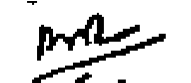 ----------------------------- (Mrs. Bapita Roy) H.O.D.-  AEIE. 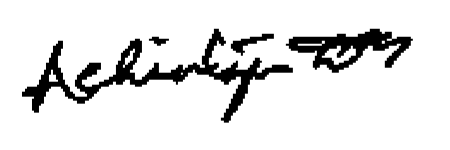 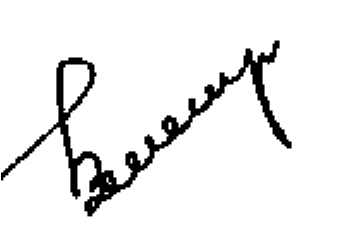 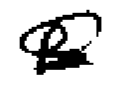 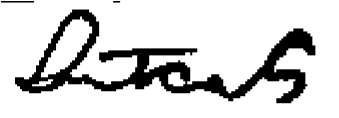 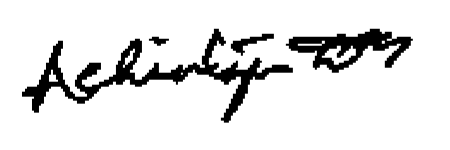 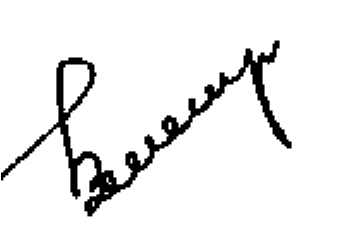 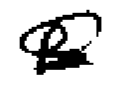                                                       GURU   NANAK   INSTITUTE   OF   TECHNOLOGY  Department of Applied Electronics & Instrumentation Engineering                        NOTICE Date : 21.09.20 A  Departmental BOS meeting will be held  on 25.09.20 at 11.00 am on online platform to discuss the following agenda.  All Faculty and Technical Staff members are requested to attend the meeting. Agenda: R18 5th & 6th sem syllabus finalization Finalization of Student  Project 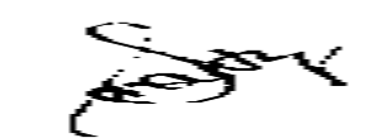              -----------------------------               ( Suparna Maity)           Convenor of BOS-AEIE. GURUNANAK INSTITUTE OF TECHNOLOGY  DEPARTMENT OF APPLIED ELECTRONICS AND INSTRUMENTATION ENGINEERING Minutes of the meeting held on 25.09.20 at 11.00 am on online platform: The meeting was held at the aforesaid date , where the following members were present. Prof. Satish Ch. Bera, Professor, University of Calcutta           Prof. Sunit Kumar Sen, Professor, University of Calcutta Prof.  Achintya Das, Professor, Kalyani Govt. Engineering College Mrs. Rajanya Chakraborty,Software Developer, Cognizant Technologies Pvt. Ltd. Mrs. Bapita Roy, Head of the Department, AEIE, GNIT Mrs. Bansari Deb Majumder, TIC, EIE, NIT  Dr. Adhish kr. Chakrabarty, Asst. Prof., AEIE, (Registrar in Charge) GNIT Dr. Paramita Banerjee, Asst. Prof.,AEIE, GNIT Mrs. Santana Das, Asst. Prof., AEIE, GNIT Mrs. Suparna Maity, Asst. Prof., AEIE, GNIT Mr. Mrinmoy Dutta,JTA,AEIE,GNIT Mrs. Saswati Chatterjee,JTA,AEIE,GNIT Mrs. Nabamita Paul,JTA,AEIE,GNIT Discussions took place on the following issues and the following resolutions were taken by the members present in the meeting Finalization of R-18 5th & 6th sem Syllabus : Syllabus of 5th & 6th semester of R-18 were finalized. Some modifications were suggested by the experts present in the meeting.All syllabus coordinators were requested to modify the syllabus accordingly. Finalization of Student  Project: Project for the students of 3rd, 5th & 7th semester were already selected by the faculty members of the department. All external members of BOS thoroughly checked the details of project and finalized. It was also suggested to conduct IoT based project.                The meeting was ended with the vote of thanks. 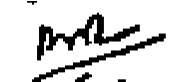 ----------------------------- (Mrs. Bapita Roy) H.O.D. -  AEIE. 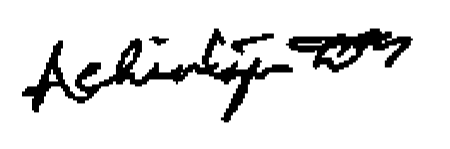 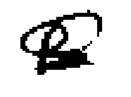 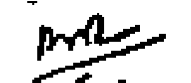 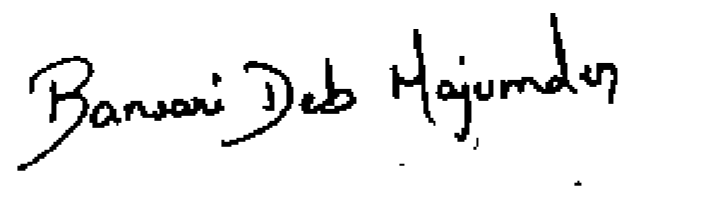 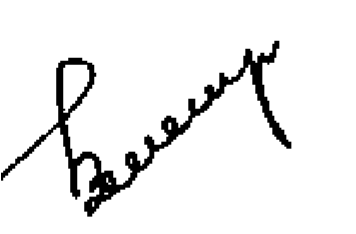 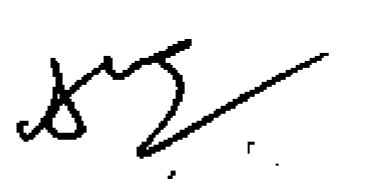 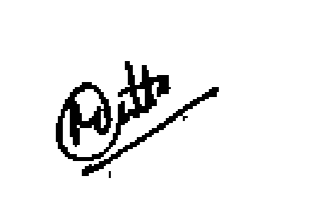 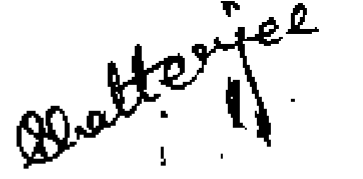 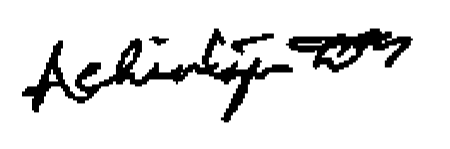 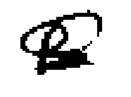 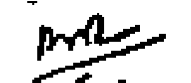 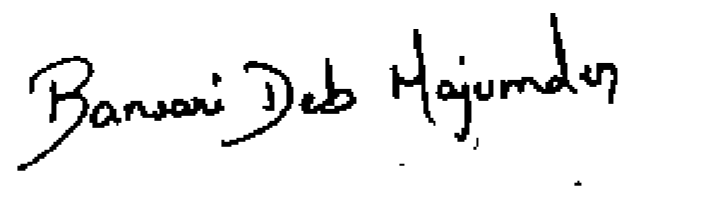 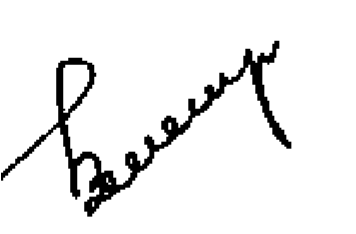 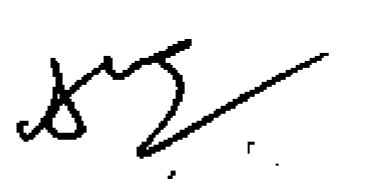 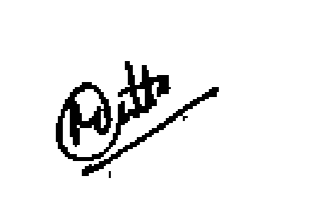 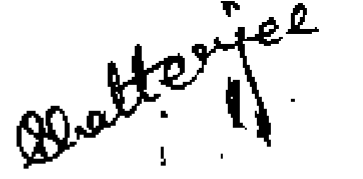 